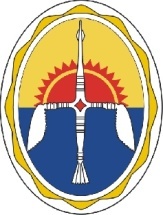 УПРАВЛЕНИЕ ОБРАЗОВАНИЯАдминистрации Эвенкийского муниципального районаКрасноярского краяП Р И К А З23.09.2022г.		                                п. Тура                                                       № 138/18  О внесении изменений в приказ Управления образования Администрации Эвенкийского муниципального района Красноярского края от 17.09.2020 № 129 «О плате, взимаемой с родителей (законных представителей) за присмотр и уход за ребенком в муниципальных образовательных учреждениях Эвенкийского района, осуществляющих образовательную деятельность по реализации образовательных программ дошкольного образования»В соответствии с частью 2 статьи 65 Федерального закона от 29.12.2012г. № 273-ФЗ «Об образовании в Российской Федерации», с Законом Красноярского края от 26.06.2014г. № 6-2519 «Об образовании в Красноярском крае» (с изменениями и дополнениями), на основании  постановления Правительства Красноярского края от 14.03.2017г. № 132-п «Об установлении критериев нуждаемости при определении права на получение компенсации родителями (законными представителями) детей, посещающих образовательные организации, реализующие образовательную программу дошкольного образования», постановления Правительства Красноярского края от 25.11.2014г. № 561-п «О предоставлении компенсации родителям (законным представителям) детей, посещающих образовательные организации, реализующие образовательную программу дошкольного образования, находящиеся на территории Красноярского края», ПРИКАЗЫВАЮ:Внести изменения в приказ Управления образования Администрации Эвенкийского муниципального района Красноярского края от 17.09.2020 № 129 «О плате, взимаемой с родителей (законных представителей) за присмотр и уход за ребенком в муниципальных образовательных учреждениях Эвенкийского района, осуществляющих образовательную деятельность по реализации образовательных программ дошкольного образования», п. 1 изложить в новой редакции:«1. Установить размер платы, взимаемой с родителей (законных представителей) за присмотр и уход за ребенком в муниципальных образовательных учреждениях Эвенкийского района, осуществляющих образовательную деятельность по реализации образовательных программ дошкольного образования, в соответствии с приложением № 1 к настоящему приказу.2. Настоящее постановление вступает в силу с 01.10.2022 года и подлежит официальному опубликованию в газете "Эвенкийская жизнь".3. Контроль исполнения данного приказа оставляю за собой.Руководитель Управленияобразования Администрации ЭМР                                                 О. С. ШаповаловаНартовская Олеся Алексеевна8 (39170) 31-286Приложение кприказу Управления образования Администрации ЭМР от  23.09.2022  №138/18    «Приложение № 1 кприказу Управления образования Администрации ЭМР от 17.09.2020  № 129Размер платы, взимаемой с родителей (законных представителей) за присмотр и уход за ребенком в муниципальных образовательных учреждениях Эвенкийского района, осуществляющих образовательную деятельность по реализации образовательных программ дошкольного образования1.  	2100 рублей - для следующих образовательных учреждений Эвенкийского района, осуществляющих образовательную деятельность по реализации образовательных программ дошкольного образования:-  Муниципального бюджетного дошкольного образовательного учреждения «Детский сад № 1 «Одуванчик» п. Тура» Эвенкийского муниципального района Красноярского края;- Муниципального бюджетного дошкольного образовательного учреждения «Детский сад № 2 «Асиктакан» п. Тура» Эвенкийского муниципального района Красноярского края;-  Муниципального бюджетного дошкольного образовательного учреждения «Детский сад № 3 «Ручеек» п. Тура» Эвенкийского муниципального района Красноярского края; -  Муниципального бюджетного дошкольного образовательного учреждения «Детский сад № 4 «Осиктакан»  п. Тура» Эвенкийского муниципального района Красноярского края;- Муниципального бюджетного дошкольного образовательного учреждения «Детский сад № 5 «Лесной» п. Тура» Эвенкийского муниципального района Красноярского края;- Муниципального бюджетного дошкольного образовательного учреждения «Детский сад «Ягодка» с. Ванавара» Эвенкийского муниципального района Красноярского края; - Муниципального бюджетного дошкольного образовательного учреждения «Детский сад «Северок» с. Ванавара» Эвенкийского муниципального района Красноярского края;-  Муниципального бюджетного дошкольного образовательного учреждения «Детский сад № 1 «Олененок» с. Байкит» Эвенкийского муниципального района Красноярского края;- Муниципального бюджетного дошкольного образовательного учреждения «Детский сад № 3 «Морозко» с. Байкит» Эвенкийского муниципального района Красноярского края.2. 	1600 рублей - для следующих образовательных учреждений Эвенкийского района, осуществляющих образовательную деятельность по реализации образовательных программ дошкольного образования:- Муниципального казенного дошкольного образовательного учреждения  «Детский сад п. Ессей» Эвенкийского муниципального района Красноярского края; - Муниципального казенного дошкольного образовательного учреждения «Детский сад п. Тутончаны» Эвенкийского муниципального района Красноярского края; - Муниципального казенного дошкольного образовательного учреждения «Детский сад п. Кислокан» Эвенкийского муниципального района Красноярского края;- Муниципального казенного общеобразовательного учреждения «Стрелковская средняя школа - детский сад» Эвенкийского муниципального района Красноярского края;- Муниципального казенного дошкольного образовательного учреждения «Детский сад «Чипкан» п. Суринда» Эвенкийского муниципального района Красноярского края;- Муниципального казенного общеобразовательного учреждения "Куюмбинская начальная школа – детский сад имени Александры Алексеевны Кудря" Эвенкийского муниципального района Красноярского края; - Муниципального казенного общеобразовательного учреждения «Суломайская начальная школа – детский сад» Эвенкийского муниципального района Красноярского края; - Муниципального казенного общеобразовательного учреждения «Полигусовская основная школа – детский сад» Эвенкийского муниципального района Красноярского края; - Муниципального казенного общеобразовательного учреждения «Чириндинская начальная школа – детский сад им. Н.К. Оёгира» Эвенкийского муниципального района Красноярского края; - Муниципального казенного общеобразовательного учреждения «Юктинская начальная школа – детский сад» Эвенкийского муниципального района Красноярского края; - Муниципального казенного общеобразовательного учреждения «Учамская начальная школа – детский сад» Эвенкийского муниципального района Красноярского края; - Муниципального казенного общеобразовательного учреждения «Экондинская начальная школа – детский сад» Эвенкийского муниципального района Красноярского края;- Муниципального казенного общеобразовательного учреждения «Нидымская основная школа – детский сад» Эвенкийского муниципального района Красноярского края;- Муниципального казенного общеобразовательного учреждения «Муторайская начальная школа – детский сад» Эвенкийского муниципального района Красноярского края;- Муниципального казенного общеобразовательного учреждения «Ошаровская начальная школа - детский сад» Эвенкийского муниципального района Красноярского края.